All visitors moving without escort must have read the Basic Aviation Safety Briefing (Security Office) as stated in the SOP.Each visit request must be approved by the 1W Security Officer and is handed over to the Guard by the Security Office (Ref SOP 1W). Screening SGRS-S / MIS-IS COMPULSORY for all contractors (Ref IF 5 Ann N) If Media / Press is present, please advise Security Office (Ref SOP 1W)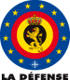 Visit BEAUVECHAIN BarracksDate : Place of the visit:DTG Estimated arrival: DTG Estimated departure:Reference(s):	Security Classification :	 Non-confidential	  Confidential Airbase Camp La Chise BeMilCom TowerDTG Estimated arrival: DTG Estimated departure:Reference(s):	Security Classification :	 Non-confidential	  ConfidentialObject of the visit:Object of the visit:NationalityNationality 1W Historical Centre Works Maintenance Delivery Concession VIP Course/Formation Social activity Public relation Other Mil BEL Mil EU Mil NATO Other Civ BEL Civ EU OtherPOCRank / NameOffice / ServiceBuilding + GSM NrTake in charge  P1  P2During the visitOther POCADJ er Schmit Daniel1 WHC-SécuritéB23 – B250479/444.122ActivitiesBuilding / ZoneTimingPOCAOBCommunicationsVisitorsVisitorsVisitorsVisitorsVisitorsVisitorsVehicule - VoertuigVehicule - VoertuigVehicule - VoertuigN°Nom - NamePrénom - VoornameNational-NumberNuméro -NationalNationalitéN° GSMMarqueMerk TypePlaquePlaat 0102030405060708091011121314151617181920212223242526272829303132333435363738394041424344454647484950515253Correspondent:Adjudant Nicolas MARECHALBSec 1 Wing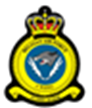 Tel: 9-6321-25722 ou 02/44.25722E-Mail : Nicolas.marechal@mil.be
        1W-SECURITY@mil.be